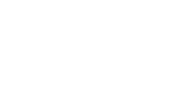 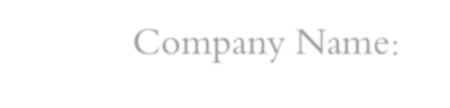 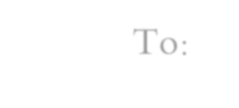 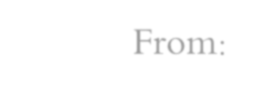 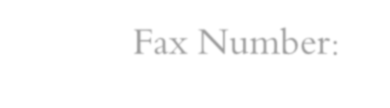 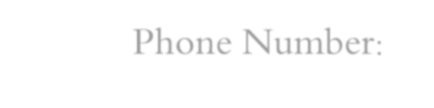 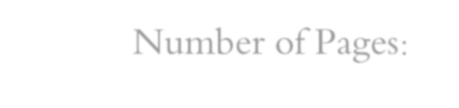 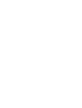 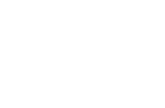 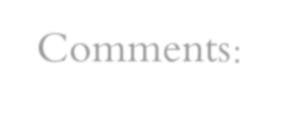 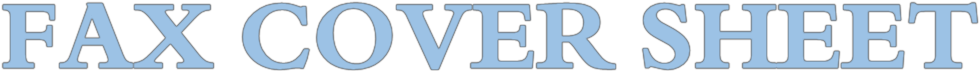 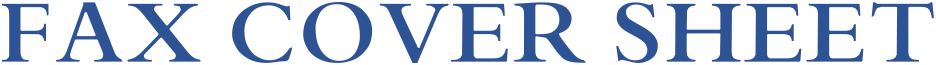 Company Name:To:From:Fax Number:Phone Number:Number of Pages:Comments: